Детские инфекционные болезниДетские инфекционные болезни это та патология, с которой родители сталкиваются чаще всего. Отчасти виной тому не до конца сформированный детский иммунитет, отчасти то, что эти заболевания весьма заразны, и ребенок успевает переболеть ими в детстве. Корь, ветрянка, скарлатина, паротит чаще всего встречаются именно у детей, хотя заразиться ими может и взрослый человек. Несмотря на то, что иммунитет взрослого человека уже значительно мощнее детского, детские инфекционные болезни у них протекают тяжелее.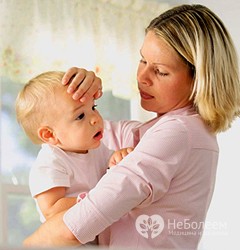 Детские инфекционные болезни вызывают возбудители, проникшие в организм извне: бактерии, вирусы, грибки. Львиная доля этих возбудителей передается воздушно-капельным путем и обладает высокой вирулентностью, то есть способностью заражать. Именно поэтому распространение детских инфекций часто принимает характер эпидемий.Заражению большого числа детей способствует еще и тот факт, что почти все детские инфекционные болезни имеют продромальный период. Так называется то время, когда возбудитель уже проник в организм, размножается там, но еще не проявил себя активно. Ребенок, пока идет скрытый период может чувствовать себя как обычно, а может ощущать легкое недомогание, которое часто принимают за капризы или усталость. Несмотря на отсутствие симптомов, во время продромального периода человек уже является распространителем инфекции.Детские инфекционные болезни имеют сходные начальные признаки. Как правило, развернутая стадия заболевания начинается остро, с подъема температуры, резкого недомогания, головной боли, боли в горле, насморка, а у маленьких детей все это может сопровождаться рвотой и поносом. Из-за подобной симптоматики вначале многие инфекции у детей принимаются за простуду, а характерные признаки заболевания (сыпь, увеличение желез и т.д.) появляются через день-два.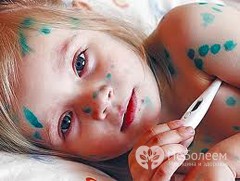 К самым распространенным детским инфекционным болезням, помимо ОРВИ и гриппа, относятся корь, краснуха, скарлатина, эпидемический паротит (свинка), ветряная оспа, коклюш, дифтерия. И даже если ваш ребенок привит от всех инфекций, все же необходимо соблюдать эпидемиологический режим во время пика распространения заболеваний, а также укреплять иммунитет ребенка закаливанием и правильным питанием.